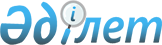 О внесении изменеий в решение Ерейментауского районного маслихата от 22 декабря 2010 года № 4С-30/3-10 "О бюджете района на 2010-2013 годы"
					
			Утративший силу
			
			
		
					Решение Ерейментауского районного маслихата Акмолинской области от 31 марта 2011 года № 4С-34/2-11. Зарегистрировано Управлением юстиции Ерейментауского района Акмолинской области 6 апреля 2011 года № 1-9-174. Утратило силу в связи с истечением срока применения - (письмо Ерейментауского районного маслихата Акмолинской области от 16 апреля 2013 года № 94)      Сноска. Утратило силу в связи с истечением срока применения - (письмо Ерейментауского районного маслихата Акмолинской области от 16.04.2013 № 94).

      В соответствии с подпунктом 4 пункта 2 статьи 106 Бюджетного кодекса Республики Казахстан от 4 декабря 2008 года, подпунктом 1 пункта 1 статьи 6 Закона Республики Казахстан от 23 января 2001 года «О местном государственном управлении и самоуправлении в Республике Казахстан», Ерейментауский районный маслихат РЕШИЛ:



      1. Внести в решение Ерейментауского районного маслихата «О бюджете района на 2011-2013 годы» от 22 декабря 2010 года № 4С-30/3-10 (зарегистрировано в Реестре государственной регистрации нормативных правовых актов № 1-9-164, опубликовано 1 января 2011 года в районной газете «Ереймен», 1 января 2011 года в районной газете «Ерейментау) следующие изменения:

      в пункте 1:

      в подпункте 1):

      цифры «1 959 091» заменить на цифры «1 982 901»;

      цифры «1 508 283» заменить на цифры «1 532 093»;

      в подпункте 2):

      цифры «1 977 246,6» заменить на цифры «2 029 690,3»;

      в подпункте 5):

      цифры «- 92 212,6» заменить на цифры «- 120 846,3»;

      в подпункте 6):

      цифры «92 212,6 » заменить на цифры « 120 846,3»;

      2. Приложения 1, 4 указанного решения изложить в новой редакции согласно приложений 1, 2 к настоящему решению.

      3. Настоящее решение вступает в силу со дня государственной регистрации в Департаменте юстиции Акмолинской области и вводится в действие с 1 января 2011 года.      Председатель сессии

      Ерейментауского районного

      маслихата                                  А. Ералинов      Секретарь

      Ерейментауского районного

      маслихата                                  К. Махметов      «СОГЛАСОВАНО»      Аким Ерейментауского района                М.Т. Мынжанов      Начальник

      Государственного учреждения

      «Отдел экономики и финансов

      Ерейментауского района»                    А.К. Хасенов

Приложение 1

утверждено решением

Ерейментауского районного маслихата

от 31 марта 2011 года

№ 4С-34/2-11Приложение 1

утверждено решением

Ерейментауского районного маслихата

от 22 декабря 2010 года

№ 4С-30/3-10

Приложение 2

утверждено решением

Ерейментауского районного маслихата

от 31 марта 2011 года № 4С-34/2-11Приложение 4

утверждено решением

Ерейментауского районного маслихата

от 22 декабря 2010 года № 4С-30/3-10 Целевые трансферты и бюджетные кредиты из республиканского бюджета на 2011 год.
					© 2012. РГП на ПХВ «Институт законодательства и правовой информации Республики Казахстан» Министерства юстиции Республики Казахстан
				Бюджет района на 2011 годСуммакатегориякатегориякатегориякатегорияСуммаклассклассклассСуммаподклассподклассСумманаименованиеСумма12356I. ДОХОДЫ19829011НАЛОГОВЫЕ ПОСТУПЛЕНИЯ4239641Подоходный налог127092Индивидуальный подоходный налог127093Социальный налог1410951Социальный налог1410954Налоги на собственность2446471Налоги на имущество1860563Земельный налог413634Налог на транспортные средства150785Единый земельный налог21505Внутренние налоги на товары, работы и услуги193232Акцизы36023Поступления за использование природных и других ресурсов127784Сборы за ведение предпринимательской и профессиональной деятельности29438Обязательные платежи, взимаемые за совершение юридически значимых действии и (или) выдачу документов уполномоченными на то государственными органами или должностными лицами61901Государственная пошлина61902НЕНАЛОГОВЫЕ ПОСТУПЛЕНИЯ138441Доходы от государственной собственности10015Доходы от аренды имущества, находящегося в государственной собственности10014Штрафы, пеня, санкции, взыскания, налагаемые государственными учреждениями, финансируемыми из государственного бюджета, а также содержащимися и финансируемыми из бюджета (сметы расходов) Национального банка Республики Казахстан79831Штрафы,пени,санкции,взыскания, налагаемые государственными учреждениями, финансируемыми из государственного бюджета, а также содержащимися и финансируемыми из бюджета (сметы расходов) Национального банка Республики Казахстан, за исключением поступлений от организаций нефтяного сектора79836Прочие неналоговые поступления48601Прочие неналоговые поступления48603ПОСТУПЛЕНИЯ ОТ ПРОДАЖИ

ОСНОВНОГО КАПИТАЛА130003Продажа земли и нематериальных активов130001Продажа земли120002Продажа нематериальных активов10004ПОСТУПЛЕНИЯ ТРАНСФЕРТОВ15320932Трансферты из вышестоящих органов государственного управления15320932Трансферты из областного бюджета1532093Функциональная группаФункциональная группаФункциональная группаФункциональная группаСуммаАдминистратор бюджетных программАдминистратор бюджетных программАдминистратор бюджетных программСуммаПрограммаПрограммаСуммаНаименованиеСумма12356II. Затраты2029690,31Государственные услуги общего характера175149112Аппарат маслихата района(города областного значения)133921Услуги по обеспечению деятельности маслихата района (города областного значения)13392122Аппарат акима района (города областного значения)383671Услуги по обеспечению деятельности акима района (города областного значения)38367123Аппарат акима района в городе, города районного значения, поселка, аула (села) аульного (сельского) округа1023671Услуги по обеспечению деятельности акима района в городе, города районного значения, поселка, аула(села), аульного (сельского)округа102367459Отдел экономики и финансов района(города областного значения)210231Услуги по реализации государственной политики в области формирования и развития экономической политики, государственного планирования, исполнения бюджета и управления коммунальной собственностью района (города областного значения)195463Проведение оценки имущества в целях налогообложения5004Организация работы по выдаче разовых талонов и обеспечение полноты сбора сумм от реализации разовых талонов77711Учет, хранение,оценка и реализация имущества, поступившего в коммунальную собственность015Капитальные расходы государственных органов2002Оборона1226122Аппарат акима района (города областного значения)12265Мероприятия в рамках исполнения всеобщей воинской обязанности12263Общественный порядок, безопасность, правовая, судебная, уголовно-исполнительная деятельность1041458Отдел жилищно-коммунального хозяйства, пассажирского транспорта и автомобильных дорог района(города областного значения)104121Обеспечение безопасности дорожного движения в населенных пунктах10414Образование1435119,3123Аппарат акима района в городе, городе районного значения, поселка, аула (села),аульного (сельского) округа26265Организация бесплатного подвоза учащихся до школы и обратно в аульной (сельской) местности2626464Отдел образования района(города областного значения)13910181Услуги по реализации государственной политики на местном уровне в области образования97023Общеобразовательное обучение12052834Информация системы образования в государственных учреждениях образования района (города областного значения)49025Приобретение и доставка учебников учебно-методических комплексов для государственных учреждений образования района(города областного значения)171346Дополнительное образование для детей и юношества393639Обеспечение деятельности организаций дошкольного воспитания и обучения8773615Ежемесячные выплаты денежных средств опекунам (попечителям) на содержание ребенка сироты (детей-сирот), и ребенка (детей), оставшегося без попечения родителей1512021Увеличение размера доплаты за квалификационную категорию учителям школ и воспитателям дошкольных организаций образования11778467Отдел строительства района(города областного значения)41475,337Строительство и реконструкция объектов образования41475,36Социальное помощь и социальное обеспечение93376451Отдел занятости и социальных программ(города областного значения)933761Услуги по реализации государственной политики на местном уровне в области обеспечения занятости социальных программ для населения181102Программа занятости178605Государственная адресная социальная помощь27596Жилищная помощь23227Социальная помощь отдельным категориям нуждающихся граждан по решениям местных представительных органов908210Материальное обеспечение детей-инвалидов, воспитывающихся и обучающихся на дому93511Оплата услуг по зачислению, выплате и доставке пособий и других социальных выплат34214Оказание социальной помощи нуждающимся гражданам на дому969016Государственные пособия на детей до 18 лет2075217Обеспечение нуждающихся инвалидов обязательными гигиеническими средствами и предоставление услуг специалистами жестового языка, индивидуальными помощниками в соответствии с индивидуальной программой реабилитации инвалида393021Капитальные расходы государственных органов40023Обеспечение деятельности центров занятости71947Жилищно-коммунальное хозяйство93869,3123Аппарат акима района в городе, города районного значения ,поселка ,аула (села), аульного (сельского) округа199368Освещение улиц населенных пунктов85789Обеспечение санитарии населенных пунктов416210Содержание мест захоронений и погребение безродных70811Благоустройство и озеленение населенных пунктов6488458Отдел жилищно-коммунального хозяйства, пассажирского транспорта и автомобильных дорог района(города областного значения)2103,33Организация сохранения государственного жилищного фонда160512Функционирование системы водоснабжения и водоотведения498,3467Отдел строительства района(города областного значения)718304Развитие и обустройство и ( или) приобретение инженерно-коммуникационной инфраструктуры703506Развитие системы водоснабжения14808Культура, спорт, туризм и информационное пространство99034455Отдел культуры и развития языков района(города областного значения)840321Услуги по реализации государственной политики на местном уровне в области развития языков и культуры57653Поддержка культурно-досуговой работы554876Функционирование районных(городских) библиотек223907Развитие государственного языка и других языков народов Казахстана390456Отдел внутренней политики района(города областного значения)92211Услуги по реализации государственной политики на местном уровне в области информации, укрепления государственности и формирования социального оптимизма граждан48662Услуги по проведению государственной информационной политики через газеты и журналы38203Реализация региональных программ в сфере молодежной политики535465Отдел физической культуры и спорта района (города областного значения)57811Услуги по реализации государственной политики на местном уровне в сфере физической культуры и спорта32056Проведения спортивных соревнований на районном (города областного значения) уровне7677Подготовка и участие членов сборных команд района (города областного значения) по различным видам спорта на областных спортивных соревнованиях180910Сельское, водное, лесное, рыбное хозяйство особо охраняемые природные территории, охрана окружающей среды и животного мира, земельные отношения72001,6477Отдел сельского хозяйства района и земельных отношений(города областного значения)20878,31Услуги по реализации государственной политики на местном уровне в сфере сельского хозяйства и земельных отношений города областного значения1526899Реализация мер социальной поддержки специалистов социальной сферы сельских населенных пунктов за счет целевого трансферта из республиканского бюджета5610,3473Отдел ветеринарии района (города областного значения)240061Услуги по реализации государственной политики на местном уровне в сфере ветеринарии547211Проведение противоэпизоотических мероприятий18534467Отдел строительства района (города областного значения)27117,312Развитие объектов водного хозяйства27117,311Промышленность, архитектура, градостроительная и строительная деятельность10279467Отдел строительства района (города областного значения)56591Услуги по реализации государственной политики на местном уровне в области строительства5659468Отдел архитектуры и градостроительства района (города областного значения)46201Услуги по реализации государственной политики в области архитектуры и градостроительства на местном уровне462012Транспорт и коммуникация7264123Аппарат акима района в городе, города районного значения, поселка, аула (села), аульного (сельского) округа726413Обеспечение функционирование автомобильных дорог городах районного значения поселках, аулах (селах), аульных (сельских) округах726420Ремонт и содержание автомобильных дорог населенных пунктов в рамках реализации стратегии региональной занятости и переподготовки кадров013Прочие13269459Отдел экономики и финансов района(города областного значения)475312Резерв местного исполнительного органа района (города областного значения)4753458Отдел жилищно-коммунального хозяйства, пассажирского транспорта и автомобильных дорог50611Услуги по реализации государственной политики на местном уровне в области жилищно-коммунального хозяйства, пассажирского транспорта и автомобильных дорог5061469Отдел предпринимательства района(города областного значения)34551Услуги по реализации государственной политики на местном уровне в области развития предпринимательства и промышленности345515Трансферты28062,1459Отдел экономики и финансов района(города областного значения)28062,16Возврат неиспользованных (недоиспользованных) целевых трансфертов28062,1III. Чистое бюджетное кредитование31809Бюджетные кредиты3293710Сельское, водное, лесное, рыбное хозяйство особо охраняемые природные территории, охрана окружающей среды и животного мира, земельные отношения32937477Отдел сельского хозяйства и земельных отношений района(города областного значения)329374Бюджетные кредиты для реализации мер социальной поддержки специалистов социальной сферы сельских населенных пунктов32937Погашение бюджетных кредитов11285Погашение бюджетных кредитов11281Погашение бюджетных кредитов11281Погашение бюджетных кредитов, выданных из государственного бюджета1128IV. Сальдо по операциям с финансовыми активами42248Приобретение финансовых активов4224813Прочие42248459Отдел экономики и финансов района(города областного значения)4224814Формирование или увеличение уставного капитала юридических лиц42248V. Дефицит (профицит) бюджета-120846,3VI. Финансирование дефицита (использование профицита бюджета)120846,3Поступление займов329377Поступление займов329371Внутренние государственные займы329372Договоры займа3293716Погашение займов1128459Отдел экономики и финансов района(города областного значения)11285Погашение долга местного исполнительного органа перед вышестоящим бюджетом11288Используемые остатки бюджетных средств88465,71Остатки бюджетных средств88465,71Свободные остатки бюджетных средств88465,7НаименованиеСуммаВсего174 113Целевые трансферты на развитие56 848Отдел строительства района (города областного значения)56 848Реконструкция системы водоснабжения (с.Новомарковка)27 000Развитие, обустройство и (или) приобретение инженерно-коммуникационной инфраструктуры29 848Целевые текущие трансферты84 328Отдел образования района51 556На оснащение учебным оборудованием кабинетов физики, химии, биологии в государственных учреждениях начального, основного среднего и общего среднего образования4 097На создание лингафонных и мультимедийных кабинетов в государственных учреждениях начального, основного среднего и общего среднего образования5541На ежемесячные выплаты денежных средств опекунам (попечителям) на содержание ребенка сироты (детей-сирот), и ребенка (детей), оставшихся без попечения родителей15120На реализацию государственного образовательного заказа в дошкольных организациях образования15020Увеличение размера доплаты за квалификационную категорию учителям школ и воспитателям дошкольных организаций образования11778Отдел занятости и социальных программ(города областного значения)9082На профессиональную подготовку, переподготовку и повышение квалификации кадров, частичное субсидирование заработной платы, обучению предпринимательству, предоставление субсидий на переезд, создание центров занятости1888Обеспечение деятельности центров занятости7194Отдел сельского хозяйства района5 156Реализация мер социальной поддержки специалистов социальной сферы сельских населенных пунктов за счет целевого трансферта из республиканского бюджета5 156Отдел ветеринарии (города областного значения)18 534На проведение противоэпизоотических мероприятий18 534Бюджетные кредиты32 937Отдел сельского хозяйства района32 937Бюджетные кредиты для реализации мер социальной поддержки специалистов социальной сферы сельских населенных пунктов32 937